When My Angel Gets The BluesMatt Andersen 2007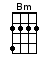 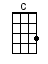 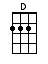 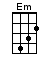 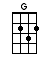 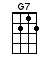 INTRO:  / 1 2 3 4 / [G] / [C] / [G] / [C]I [G] called my friend this [C] mornin’[G] She was feelin’ [C] downShe [Em] said she’s had enough of loveShe’s [D] tired of this townI [G] asked her what she [C] wanted[G] “What would make you [C] smile?”She cried [Em] “I’d love to live another lifeIf [D] only for a while”It [C] hurts so [G] bad[D] Every time she [G] cries[C] Wishin’ I was [G] thereTo wipe the [D] tears from her eyesI [C] stay so far a-[G]wayI [D] don’t know what to [Em] do [Em]When my [G] angel [D] gets the [G] blues [C][G] / [C] / [G] / [C] / [G] / [C]I [G] always see you [C] standin’[G] Strong and so [C] tallYou [Em] never let the worldGet you [D] back against the wallI [G] know how much he [C] hurt youAll he [G] left you was the [C] painYou don’t [Em] need to go on cryin’You’ll fall [D] into love againIt’s [C] just so [G] hardAs I [D] lie in bed at [G] night[C] Thinkin’ what could I [G] doTo [D] make it turn out rightI just [C] don’t know what to [G] sayI [D] wish to God I [Em] knew [Em]When my [G] angel [D] gets the [G] blues [C][G] / [C] / [Em] / [Em] / [D] / [D] /BRIDGE:[Bm] Little girl I’ll [C] follow you [G] down[D] I don’t care how far we [G] go [G][Bm] I need to see you get your [C] feet back on the [G] ground[D] You don’t need to tell me ‘Cause [D] I don’t need to know [D]It [C] hurts so [G] bad[D] Every time she [G] cries[C] Wishin’ I was [G] thereTo wipe the [D] tears from her eyesI [C] stay so far a-[G]wayI [D] don’t know what to [Em] do [Em]When my [G] angel [D] gets the [C] blues [C] / [G] / [G7]You know it [C] hurts so [G] bad[D] Every time she [G] cries[C] Wishin’ I was [G] thereTo wipe the [D] tears from her eyesBut I [C] stay so far a-[G]wayI [D] don’t know what to [Em] do [Em]When my [G] angel [D] gets the [G] blues [C]When my [G] angel [D] gets the [G] blues [C][G] / [C] / [G] / [C] / [G] / [C] / [G]www.bytownukulele.ca